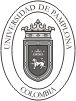 CIRCULAR No. 081CódigoFGT-13  v.00CIRCULAR No. 081Página1 de 1FECHA: Pamplona, 30 de AGOSTO de 2017FECHA: Pamplona, 30 de AGOSTO de 2017FECHA: Pamplona, 30 de AGOSTO de 2017FECHA: Pamplona, 30 de AGOSTO de 2017DE:       BIENESTAR UNIVERSITARIO COMITÉ OPERATIVO SERVICIO DE ALIMENTACIÓN DE:       BIENESTAR UNIVERSITARIO COMITÉ OPERATIVO SERVICIO DE ALIMENTACIÓN DE:       BIENESTAR UNIVERSITARIO COMITÉ OPERATIVO SERVICIO DE ALIMENTACIÓN DE:       BIENESTAR UNIVERSITARIO COMITÉ OPERATIVO SERVICIO DE ALIMENTACIÓN PARA:  Estudiantes antiguos modalidad distancia Villa del Rosario PARA:  Estudiantes antiguos modalidad distancia Villa del Rosario PARA:  Estudiantes antiguos modalidad distancia Villa del Rosario PARA:  Estudiantes antiguos modalidad distancia Villa del Rosario ASUNTO: SO00 Información (PROCEDIMIENTO PARA ADMISIÓN AL SERVICIO DE ALIMENTOS.)ASUNTO: SO00 Información (PROCEDIMIENTO PARA ADMISIÓN AL SERVICIO DE ALIMENTOS.)ASUNTO: SO00 Información (PROCEDIMIENTO PARA ADMISIÓN AL SERVICIO DE ALIMENTOS.)ASUNTO: SO00 Información (PROCEDIMIENTO PARA ADMISIÓN AL SERVICIO DE ALIMENTOS.)Apreciado estudiante a continuación se presenta la información que deben conocer para acceder al apoyo alimentario del segundo ciclo académico de 2017.Que el centro de Bienestar Universitario público en los diferentes medios publicitarios el cronograma de las convocatorias para la inscripción al apoyo alimentario segundo ciclo  2017 – II estudiantes metodología distancia Villa del Rosario.Que, para realizar el proceso de Inscripción al servicio de alimentación en el sistema Academusoft 3.2 debe Ingresar a la página web www.unipamplona.edu.co  accediendo al campus TI Estudiante con usuario y contraseña asignado para transacciones académicas ordinarias. Posteriormente ingresar a la funcionalidad académico estudiante y seleccionar el icono servicio comedor. Que, para finalizar el proceso de Inscripción al servicio de alimentación se debe diligenciar y adjuntar la totalidad de los certificados solicitados en la encuesta comunicando que solo se dará validez a lo determinado para la verificación de los criterios de selección en los términos publicados en el cronograma.Sin otro particular
MS.c EDDGAR ALFONSO VERA GOMEZ
Bienestar Universitario
Universidad de PamplonaApreciado estudiante a continuación se presenta la información que deben conocer para acceder al apoyo alimentario del segundo ciclo académico de 2017.Que el centro de Bienestar Universitario público en los diferentes medios publicitarios el cronograma de las convocatorias para la inscripción al apoyo alimentario segundo ciclo  2017 – II estudiantes metodología distancia Villa del Rosario.Que, para realizar el proceso de Inscripción al servicio de alimentación en el sistema Academusoft 3.2 debe Ingresar a la página web www.unipamplona.edu.co  accediendo al campus TI Estudiante con usuario y contraseña asignado para transacciones académicas ordinarias. Posteriormente ingresar a la funcionalidad académico estudiante y seleccionar el icono servicio comedor. Que, para finalizar el proceso de Inscripción al servicio de alimentación se debe diligenciar y adjuntar la totalidad de los certificados solicitados en la encuesta comunicando que solo se dará validez a lo determinado para la verificación de los criterios de selección en los términos publicados en el cronograma.Sin otro particular
MS.c EDDGAR ALFONSO VERA GOMEZ
Bienestar Universitario
Universidad de PamplonaApreciado estudiante a continuación se presenta la información que deben conocer para acceder al apoyo alimentario del segundo ciclo académico de 2017.Que el centro de Bienestar Universitario público en los diferentes medios publicitarios el cronograma de las convocatorias para la inscripción al apoyo alimentario segundo ciclo  2017 – II estudiantes metodología distancia Villa del Rosario.Que, para realizar el proceso de Inscripción al servicio de alimentación en el sistema Academusoft 3.2 debe Ingresar a la página web www.unipamplona.edu.co  accediendo al campus TI Estudiante con usuario y contraseña asignado para transacciones académicas ordinarias. Posteriormente ingresar a la funcionalidad académico estudiante y seleccionar el icono servicio comedor. Que, para finalizar el proceso de Inscripción al servicio de alimentación se debe diligenciar y adjuntar la totalidad de los certificados solicitados en la encuesta comunicando que solo se dará validez a lo determinado para la verificación de los criterios de selección en los términos publicados en el cronograma.Sin otro particular
MS.c EDDGAR ALFONSO VERA GOMEZ
Bienestar Universitario
Universidad de PamplonaApreciado estudiante a continuación se presenta la información que deben conocer para acceder al apoyo alimentario del segundo ciclo académico de 2017.Que el centro de Bienestar Universitario público en los diferentes medios publicitarios el cronograma de las convocatorias para la inscripción al apoyo alimentario segundo ciclo  2017 – II estudiantes metodología distancia Villa del Rosario.Que, para realizar el proceso de Inscripción al servicio de alimentación en el sistema Academusoft 3.2 debe Ingresar a la página web www.unipamplona.edu.co  accediendo al campus TI Estudiante con usuario y contraseña asignado para transacciones académicas ordinarias. Posteriormente ingresar a la funcionalidad académico estudiante y seleccionar el icono servicio comedor. Que, para finalizar el proceso de Inscripción al servicio de alimentación se debe diligenciar y adjuntar la totalidad de los certificados solicitados en la encuesta comunicando que solo se dará validez a lo determinado para la verificación de los criterios de selección en los términos publicados en el cronograma.Sin otro particular
MS.c EDDGAR ALFONSO VERA GOMEZ
Bienestar Universitario
Universidad de Pamplona